2018年乐昌市面向社会公开招聘中小学教师的公告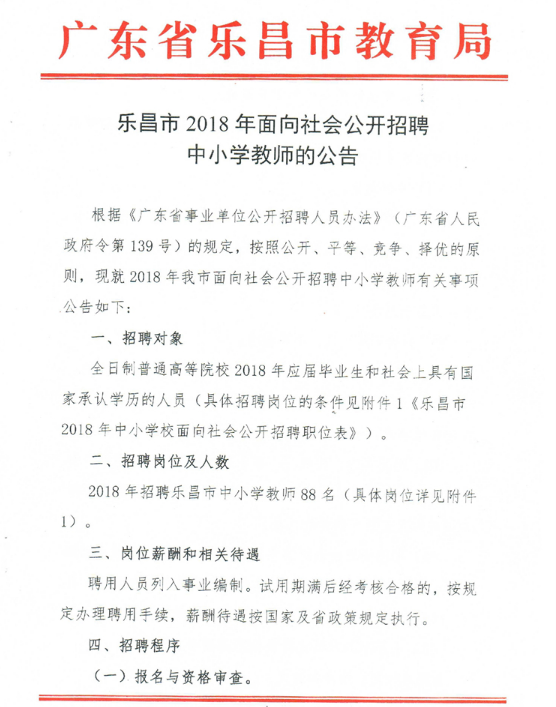 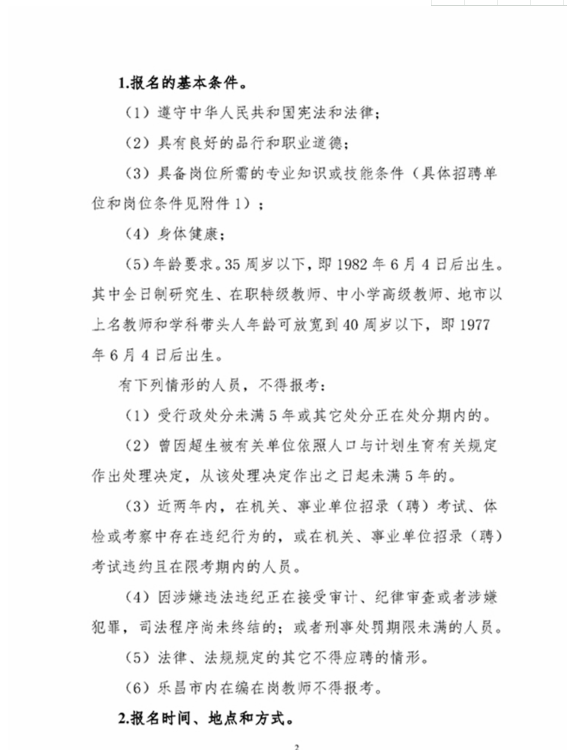 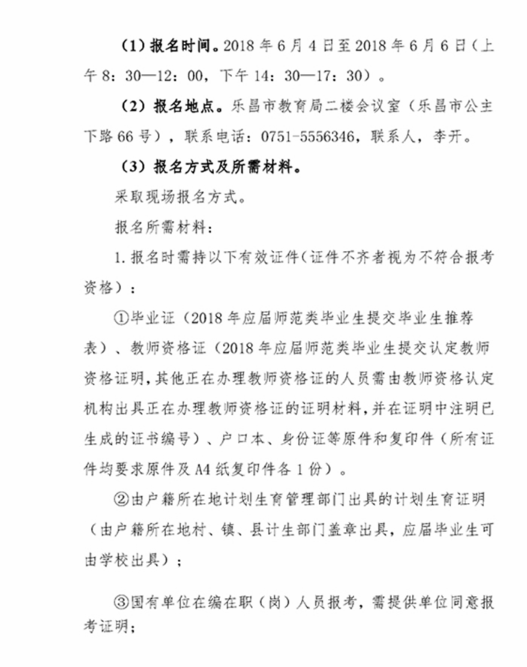 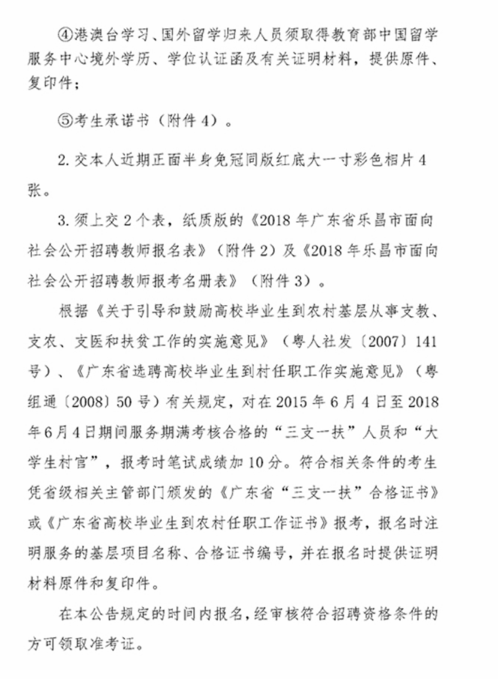 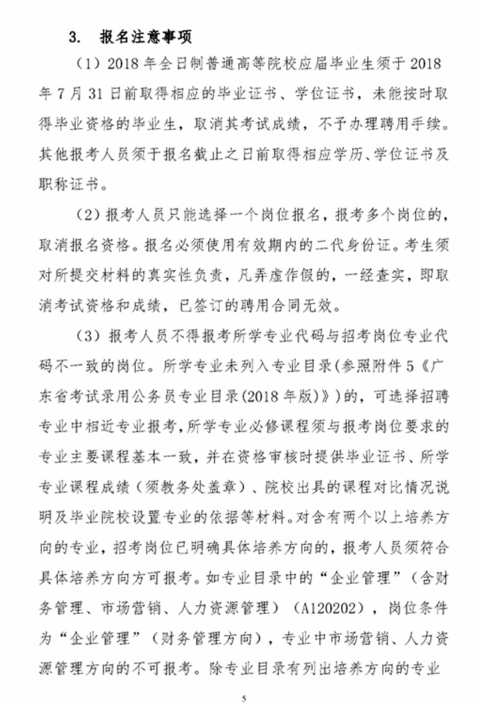 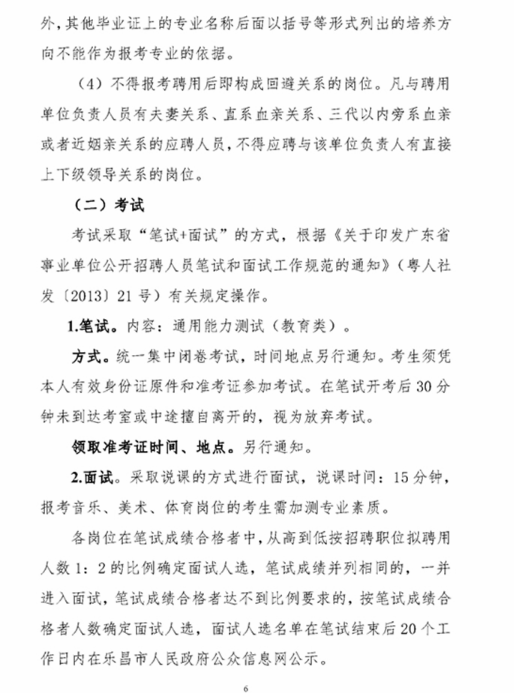 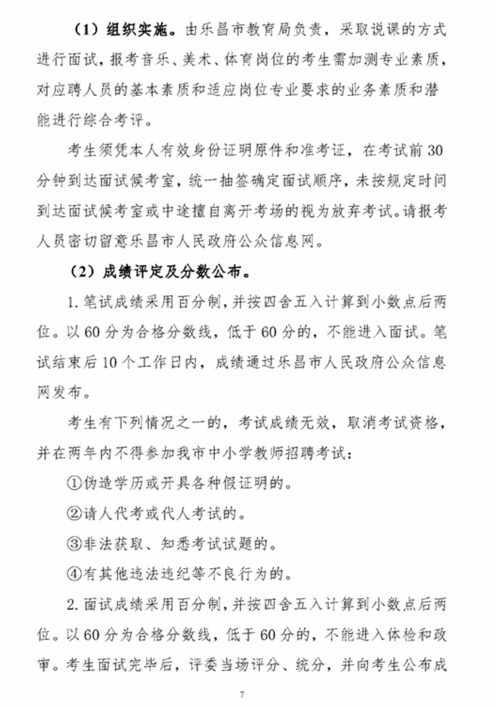 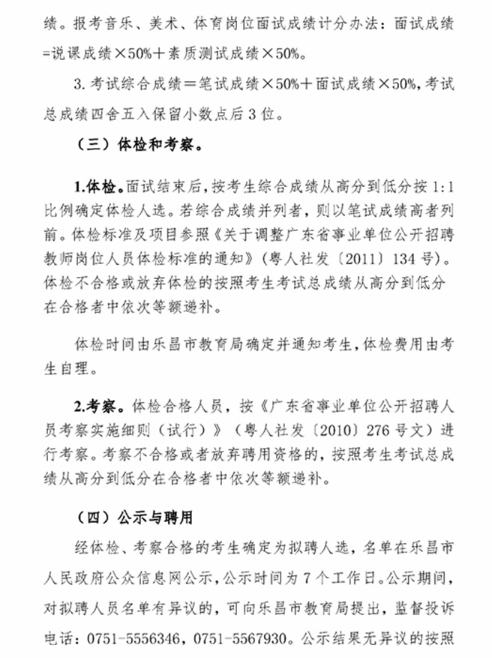 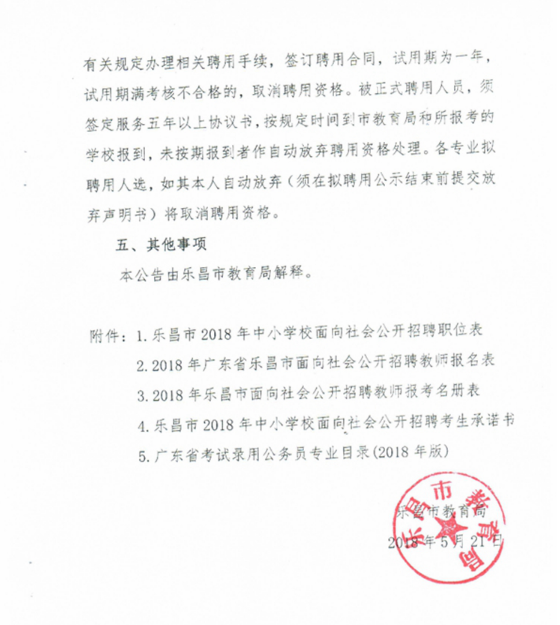 